Муниципальное дошкольное образовательное учреждение«Детский сад № 12 «Полянка»Тутаевского муниципального районаКонсультация для родителей«Бегом за здоровьем»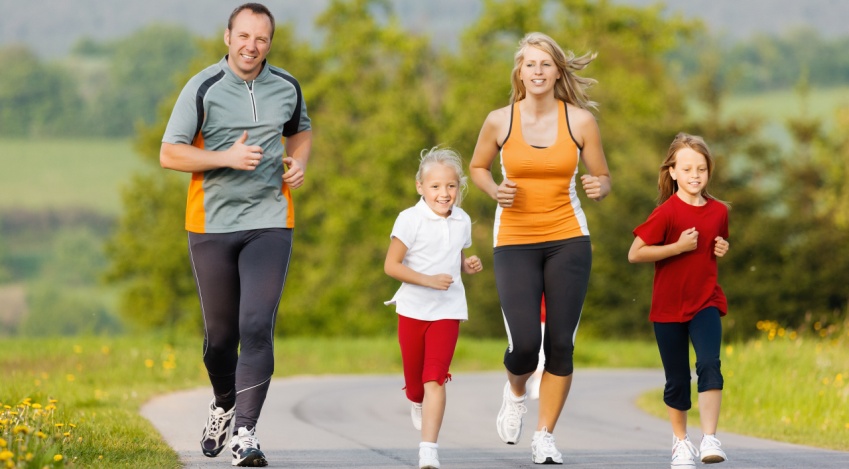 	Провели: Галактионова Н.Н.Первушина Н.М.                                             Тутаев, 2021 г.Если хочешь быть сильным - бегай,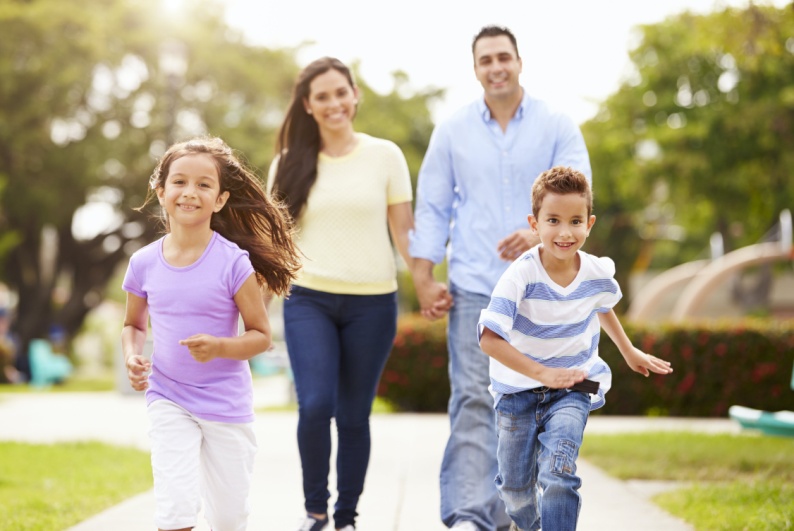 Если хочешь быть   красивым                               – бегай,                                                      Если хочешь быть умным – бегай! 	Бег – эффективное средство развития таких функций организма, как кровообращение, дыхание. Обмен веществ, бег укрепляет скелетную мускулатуру, способствует развитию сердечной мышцы, усиливает потребление кислорода и повышает способность организма приспосабливаться к различным меняющимся условиям внешней среды.Бег – один из способов, при помощи которого люди и животные могут передвигаться. От ходьбы бег отличается «фазой полёта». Во время бега в какой-то момент обе ноги отрываются от пола. Можно сказать, что человек умеет  «летать».Бегать человек умел всегда, иначе бы он не выжил. В древние времена человеку приходилось  убегать от хищников и при помощи бега охотиться на быстрых животных.И со временем люди заметили, что те, кто больше других бегает, становится ловким, сильным, выносливым. И поэтому люди стали специально бегать, чтобы тренировать в себе все эти качества.Кроме того, бег повышает иммунитет. Улучшает когнитивные функции благодаря активному поступлению богатой кислородом крови в мозг.Снижает риск снижения рака.Укрепляет сердечно – сосудистую систему.Какая польза бега для женщин? Сейчас бег среди женщин более популярен во всём мире, чем когда - либо прежде. Женщины могут бегать любые расстояния, продолжать тренировки во время беременности, бегать до глубокой старости.Бег помогает сбросить вес, ведь он сжигает больше калорий, чем большинство других видов физической активности. И совсем необязательно бегать быстро, чтобы сжечь, как можно больше калорий. Это может быть лёгкая пробежка, но в таком случае потребуется вдвое больше времени.Бег вызывает сжигание жира во всём теле, и ваша талия со временем станет стройнее, но к сожалению жир на животе уходит медленнее.Бег во время беременности улучшает самочувствие женщины. Жалобы на тошноту, изжогу, бессонницу, варикозное расширение вен и судороги ног довольно редки у женщин, которые остаются активными во время ожидания ребёнка.Женщин-бегунов меньше шансов заболеть раком груди и матки.Какая польза бега для мужчин? Бег улучшает психическое здоровье  и механическое общение. Повышает уверенность в себе. Укрепляет кости и мышцы. Борется с пивным животом.Бег для детей-дошкольников не нужен. Детям полезно бегать, но только во время   игры. Начинать серьёзные беговые пробежки можно с 14-15 лет, по желанию ребёнка.Когда лучше бегать? Утром, когда светло, безопаснее. Статистика показывает, что те, бегает утром, с большей вероятностью будут придерживаться тренировочного плана, потому что в конце дня многие уже не имеют в запасе достаточно сил и воли, чтобы выйти  побегать. Утренняя тренировка даёт чувство выполненного долга, что позволяет гордиться собой. А вообще ориентируйтесь на свой распорядок дня и самочувствие.Рекомендации для тех, кто бегает.1.Не гонитесь за километрами.2.Следите за своей обувью.3.Бегайте медленно.